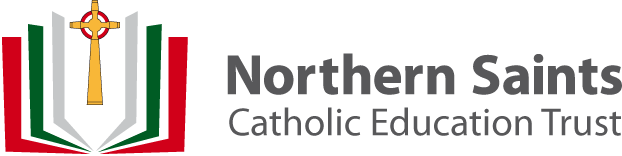 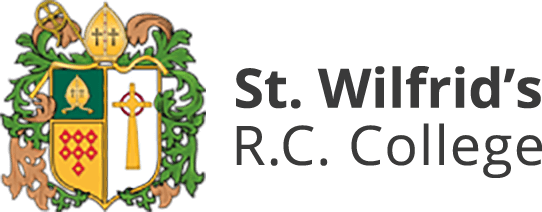 Consultation on the expansion of the School Premises atSt Wilfrid’s RC College, part of the Northern Saints Catholic Education Trust Thursday  21 November 2019 to Wednesday  18 December 2019ForewordThe Governors of St Wilfrid’s RC College would like to hear your views on a proposal to increase its PAN from 220 to 250 and expand the School premises by the addition of teaching and non-teaching accommodation.We are currently progressing with preliminary designs and planning consultations. We would therefore like to consult with parents, staff, the local community and other stakeholders about this proposal.About St Wilfrid’s RC CollegeSt Wilfrid’s School is an Ofsted “Outstanding School” following the last inspection undertaken in October 2018. In 2018 our GCSE results continued to be one of the highest in Tyne and Wear. We are a forward-thinking school, committed to providing a quality education that prepares our students for sixth form education, university study or successful employment.At. St. Wilfrid’s Roman Catholic College we are committed to inspire and develop all members of our community on a journey through faith and learning. We strive to achieve excellence and overcome challenges through mutual respect and consideration, underpinned by Gospel values and the example of Christ. Faith and learning is at the heart of everything we do to ensure that every child fulfils their full God given potential.Why expand on our current site?We are consistently over-subscribed for places in Year 7, with over 350 (1st and 2nd choice) applications for 220 places last year, indicating that demand for places far outstrips our current intake. In line with the Government’s commitment to create more good school places, we wish to increase the Pupil Admission Number from 220 to 250 each year for Key Stages 3 and 4 and respond positively to local demand for places.How will the decision be reached?If it is agreed to proceed with the proposal, a business case and funding application will be submitted to the Education Skills Funding Authority (ESFA), via the Condition Improvement Fund to request approval to expand. This will include a summary of the public consultation and the views and comments received. The ESFA will analyse the business case and the funding application and make a decision accordingly.Governors will consider the views of a wide range of stakeholders. There will be an informal drop in session on Monday 9 December between 5.00pm and 6.00pm when there will be an opportunity to see the outline proposal and discuss the project.If a business case and a financial plan are submitted to the ESFA, it is expected that a final decision will be made by the Spring term of 2020.How can you respond to this consultation?The consultation will be between Thursday 21 November 2019 to Wednesday 18 December 2019You can respond in any of three ways:complete the response form at the back of this document and post or email it to the address shownwrite a letter and send this to the address belowemail your response to: mprice@st-wilfrids.orgPlease return your form by 5.00pm on Weds 18th December 2019 to:Expansion ResponseSt. Wilfrid's RC CollegeTemple Park RoadSouth ShieldsTyne & WearNE34 0QAN.B. We will note all your comments, but will not be able to respond individually to all response forms, letters or emails.Consultation on a proposal to expand St Wilfrid’s RC College on its current siteI am a Parent / Carer / Member of Staff / Governor / other interested party (please delete as appropriate)Your Name: (optional)Address: (optional)Please post your form to:	or email it to:	mprice@st-wilfrids.orgDeadline:	Weds 18th December 2019 at 5.00 pm